Отчет о деятельностирегионального отделения ООО «АССУЛ»Белгородской области в 2018 году1. Участие учителей ассоциации в различных конкурсах, конференциях, форумах и семинарах муниципального, регионального, межрегионального, Всероссийского уровня:Участие в V международном педагогическом форуме «Языковая норма. Виды и проблемы» (декабрь 2019, г. Сочи).Участие в научно-практической конференции «Историческая память как основа национальной идентификации» (октябрь 2018).Участие в региональном заочном конкурсе «Книгу прочитаю – многое узнаю» (октябрь-ноябрь 2018).Участие в региональном конкурсе профессионального мастерства «Я – педагог-исследователь».2. Проведение и участие в методических семинарах регионального уровня.Участие в муниципальных семинарах по организации работы на образовательной платформе LECTA.3. Участие   в различных конкурсах муниципального, регионального, межрегионального, Всероссийского уровня:Областной конкурс на самый читающий класс "КЛАССный путь с книгой" (Февраль - октябрь 2018 года)Областной конкурс сочинений "История моей семьи в летописи боевой и трудовой славы Белгородчины" (Март - октябрь 2018 года)Ежегодный детский областной конкурс художественного чтения "Здесь моя тяга земная..." (Февраль - май 2018 года)Всероссийская Неделя детской книги (март 2018)Региональный конкурс "Лучший юный читатель года" (Февраль - октябрь 2018 года)3.Участие в культурных и праздничных мероприятиях Экскурсия в фонд редкой книги  Белгородской государственной универсальной научной библиотеки (БГУНБ)Экскурсия в музей-заповедник "Прохоровское поле"Участие в праздничных мероприятиях, посвящённых юбилею В.С.Высоцкого  (Старый Оскол).4. Проведение акций и проектных мероприятий. Участие в региональной онлайн-фотовыставке «Начни с себя и украсишь область!» в рамках социального проекта «65 добрых дел» (ноябрь 2018).участие в фестивале педагогических идей  
«Дорога добрых дел» в различных районах Белгородской области (сентябрь 2018).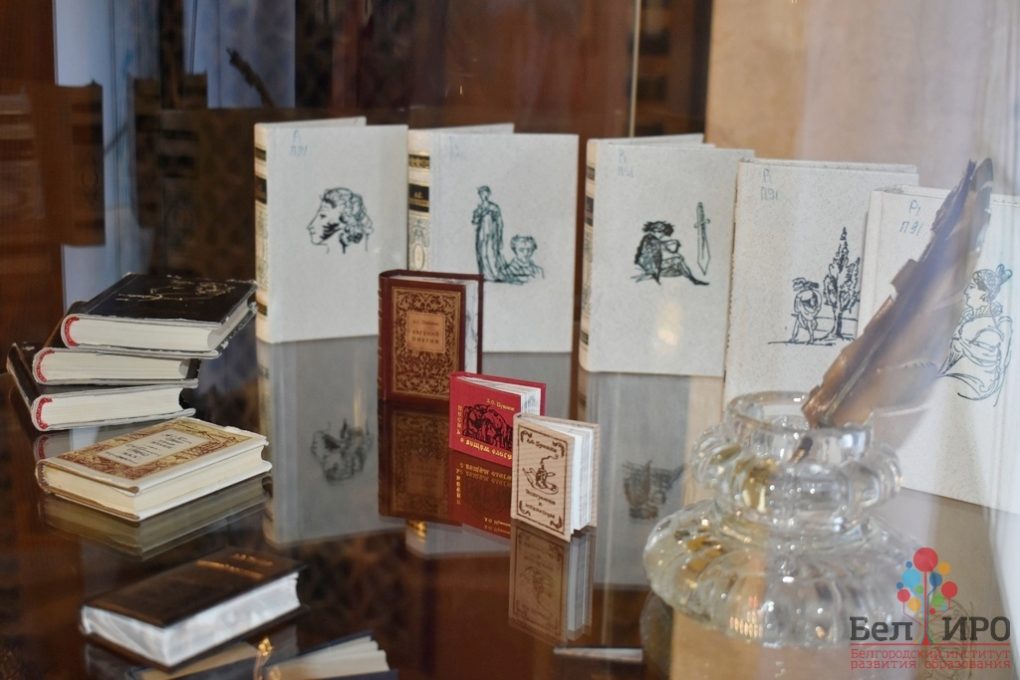 